SPOZ Nová Vespořádá rozsvícení  stromečkus prodejní výstavou - vánoční témaAkce se konádne 27.11.2015 v obecní klubovně od 15:30 hod, stromeček bude rozsvícen v 17:00 hod.Program :- výstava s prodejem vánoční dekorace, svíček….atd.- výroba papírové hvězdy na stromeček- psaní dětí dopisu pro Ježíška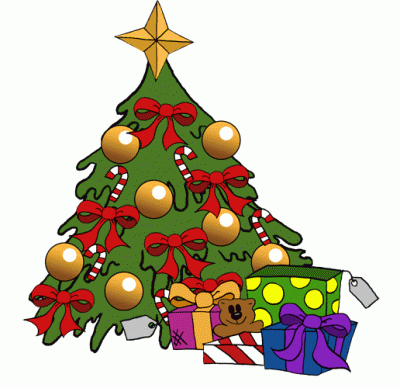 Velice se těšíme na Vaší účast.